Fish Passage Plan (FPP) Change Request FormChange Form # & Title: 	17LGS004 – Temperature Monitor Locations in Adult FishwaysDate Submitted:  		December 31, 2016		Project: 			All NWW Projects (MCN, IHR, LMN, LGS, LWG)			Requester Name, Agency: 	Chris Peery, Walla Walla District, USACEFinal Action:			APPROVED as Revised 1/26/2017FPP Section:  2.4.2. Adult Fish Facilities – Fish Passage Season; Figure LGS-1Justification for Change: Adds location of temperature monitors in the adult fishways to the FPP figure.  Also adds language to standardize temperature monitoring at the mainstem ladders to record entrance and exit temperatures and differentials, consistent with language approved for NWP projects.Proposed Change:   Add new section 2.4.2.13. Revise Figure LGS-1 (next page).Comments:  1/26/2017 FPOM FPP Meeting:  FPOM requested adding monitor location criteria already approved for NWP projects to NWW projects.Record of Final Action:  	Approved as revised at FPOM FPP meeting 1/26/2017. 	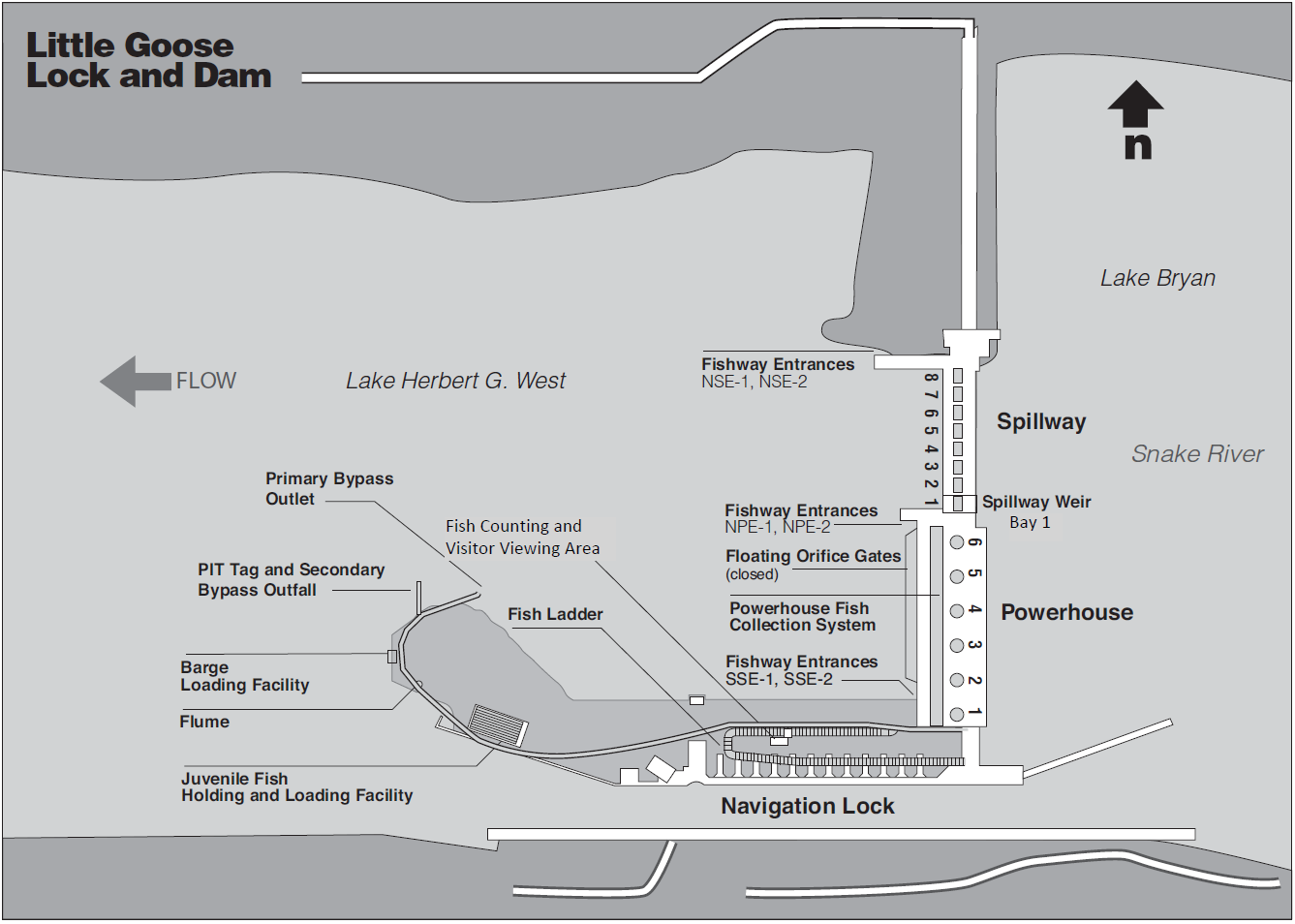 Figure LGS-1.  Little Goose Lock and Dam General Site Plan.